PRACOVNÍ LIST Č. 3Úkol č. 1 – napište, k čemu je vhodná daná komunikační struktura a její výhody a nevýhodyVLASKULATÝ STŮL A HVĚZDAPYRAMIDA	ČELNÍ USPOŘÁDÁNÍPŮLMĚSÍCPORADA, TYP T, PODKOVAÚkol č. 2 – přečtěte si text a zodpovězte dotazyKomunikační struktury tvoří určité způsoby prostorového uspořádání komunikujících lidí. Jsou to například struktury typu kulatý stůl, hvězda, pyramida, půlměsíc, typ T apod. Každá z nich se hodí pro vedení určitého způsobu komunikace, i pro určité typy pracovních kolektivů a situace. Jiný typ komunikační struktury bude používat např. centralisticky autoritativně řízená organizace (např. armáda) a jiný pracovní tým, který produkuje společnou práci na základě kolektivního názoru. Jiný typ pak bude vhodný pro přednášku určenou většímu shromáždění posluchačů apod.Doplňte chybějící nákres a k nákresům název komunikační struktury. Doplňte také příklad vhodnosti použití.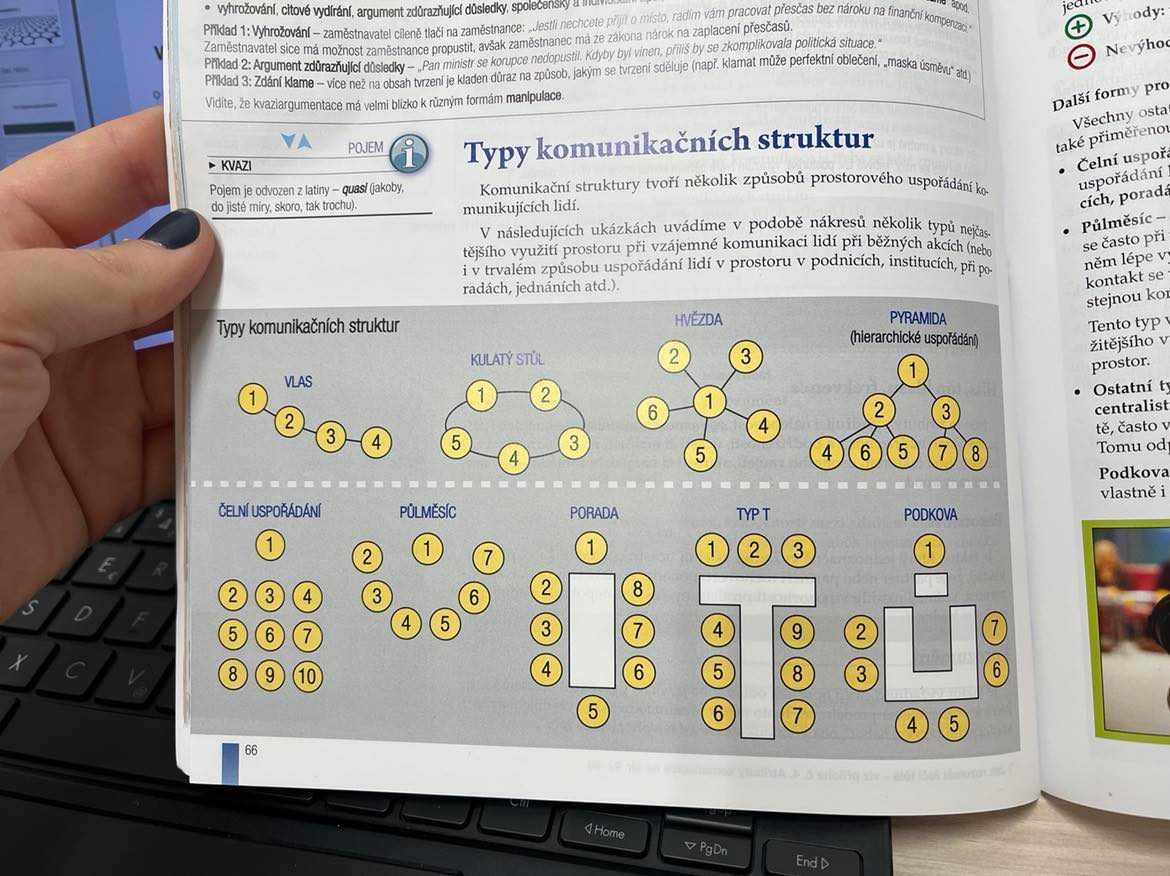 Název:					Název:	půlměsíc			Název:Příklad použití:			Příklad použití:			Příklad použití:Název:Příklad použití:Typ vhodný pro přednášky, tiskové konference, valné hromady akcionářů apod.Jakou vhodnou komunikační strukturu byste zvolili pro následující pracovní týmy. Zapište název komunikační struktury a výstižně zdůvodněte vhodnost volby.1. Vědecký tým:…………………………	2. Tým stavebních dělníků:………………………Proč? 						Proč:Úkol č. 3 – představte si, že jste byli svým nadřízeným požádáni, abyste uspořádali krátkou konferenci k určité (pro podnik nepříjemné) oblasti. O konferenci je velký zájem, lze předpokládat spoustu dotazů. Váš nadřízený vás požádal, abyste tyto pro podnik nepříjemné chvilky pokud možno co nejvíce zkrátili a eliminovali už výběrem vhodného prostorového uspořádání, odstupem (vzdáleností) představitelů podniku a novinářů apod.Vyberte vhodné prostorové uspořádání a napište si předem, jakým způsobem byste takovou konferenci moderovali, a vyberte optimální postup a plánovaný průběh.	